 «Декада психологического здоровья»С 13.11 по 27.11.17г. в школе проходила «Декада психологического здоровья».Цель - приобретение новых психологических знаний и формирование желания использовать их для собственного развития всем участникам образовательного процесса.Задачи:- приобретение новых знаний по сохранению психологического здоровья;- развитие социальной восприимчивости, доверия, умения выслушивать другого человека, способности к сочувствию и сопереживанию;- обучение различным способам выхода из конфликтных ситуаций, выражению своих чувств и переживаний без конфликтов и насилия;- развитие коммуникативных навыков в процессе межличностного общения.13.11.17г. Начало «Декады психологического здоровья». Был подготовлен план проведения «Декады психологического здоровья». И вместе с «Декадой психологического здоровья» началось исследование межличностного отношения в коллективе с 1 по 11 класс в течении 2х недель.А так же в этот день был проведен тренинг с 1 речевым классом на тему: «Страна чудес».Цель- создание доброжелательной атмосферы в классе как необходимого условия для развития у детей уверенности в себе.Задачи:- создание доброжелательной атмосферы в классе;- создание предпосылок для групповой сплоченности класса.- развитие у участников чувства доверия друг к другу, формирование      атмосферы взаимной поддержки;- формирование у детей уверенности в себе и в своих сила;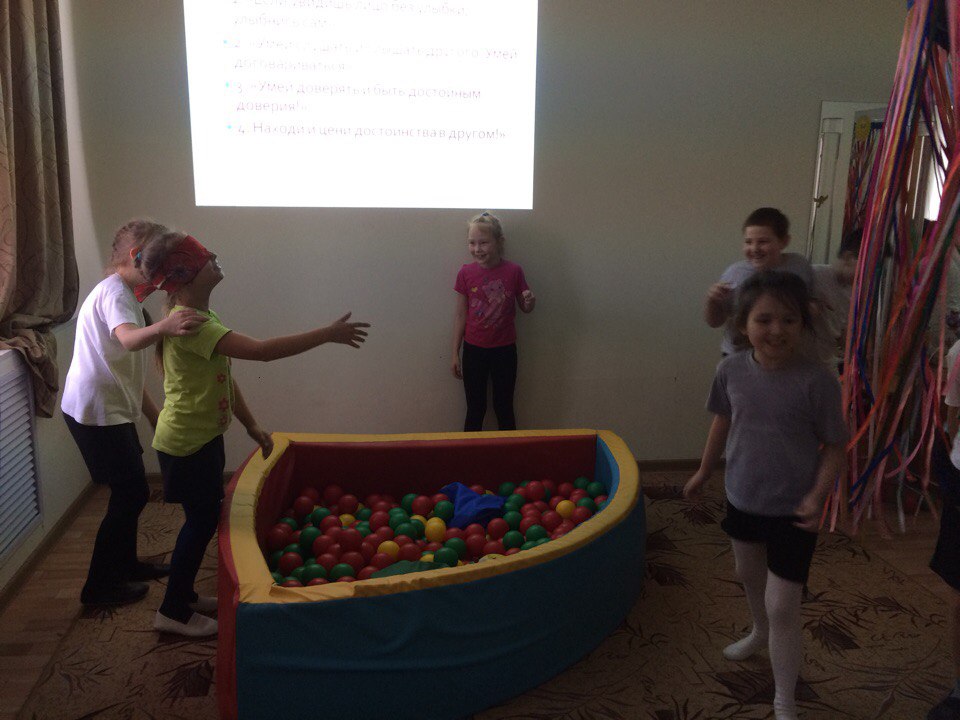 На занятии были использованы следующие упражнения:- «Добрый клубок»;- «Аплодисменты по кругу»;- «Сделай как я»;- «Мои школьные трудности»- «Иностранец в школе»;- «Мне нравится…»;В течении занятия-тренинга дети познакомились со школьными трудностями и с тем как нужно справляться с ними, с понятием как «поддержка», «взаимная поддержка», с правилами взаимной выручки друг друга, и в конце занятия дети поделись друг с другом своими чувствами, эмоциями.14.11.17г. проведение тренинга с 3-4 классом на тему «Будь толерантен».Цель: познакомить учащихся с понятием «толерантность», «толерантная личность», критериями и социальными проявлениями толерантности и нетерпимости: показать значение толерантного поведения при взаимодействии с друг другом.Задачи:- обучение различным способам выхода из конфликтных ситуаций, выражению своих чувств и переживаний без конфликтов и насилия;- развитие социальной восприимчивости, доверия, умения выслушивать другого человека, способности к сочувствию и сопереживанию;- развитие коммуникативных навыков в процессе межличностного общения.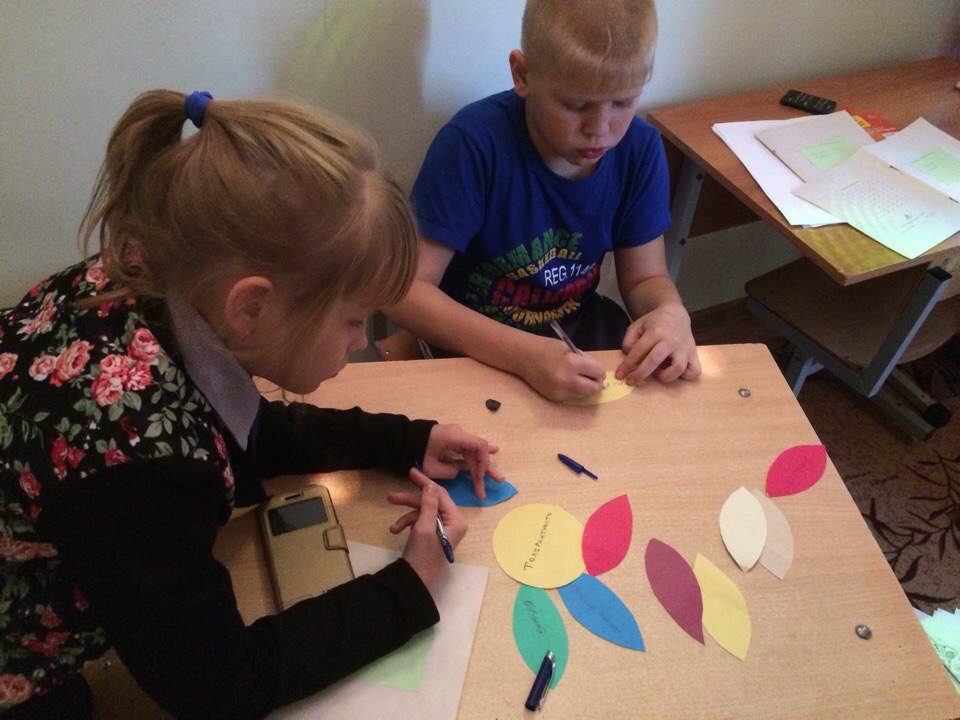 На занятии дети познакомились с понятиями что такое: «Толерантность», «Терпимость», «Толерантный человек», что есть такой праздник как Международный «День терпимости», и празднуется он во всем мире 16 ноября. На занятии мной были использованы следующие упражнения:- «Поприветствуем друг друга»- «Назови одним словом»- «Основные черты толерантной личности»- Китайская притча «Ладная семья»- «Гадкий утенок»- «Знакомство с различными ситуациями»В конце занятия дети собрали «Цветок толерантности», на лепестках которого они написали те качества которые присущие толерантному человеку.Таким образом, на занятии дети познакомились с понятием толерантность, актуальностью его происхождения. Так же на занятии дети с помощью специальных упражнений узнали почему очень важно любить себя и уважать окружающих им людей. 15.11.17г. В этот день проходила номинация «Самый добрый, и самый отзывчивый учитель и воспитатель». В течении дня проходило голосование детей с 1 по 11 класс за самого доброго, отзывчивого, загадочного и строгого учителя и воспитателя.16.11.17г. В этот день было организовано мероприятие, посвященное Международному «Дню толерантности».В начале занятия дети садились в общий круг, затем им показывался видеоролик о толерантности, затем они должны догадаться, о чем мы будем говорить.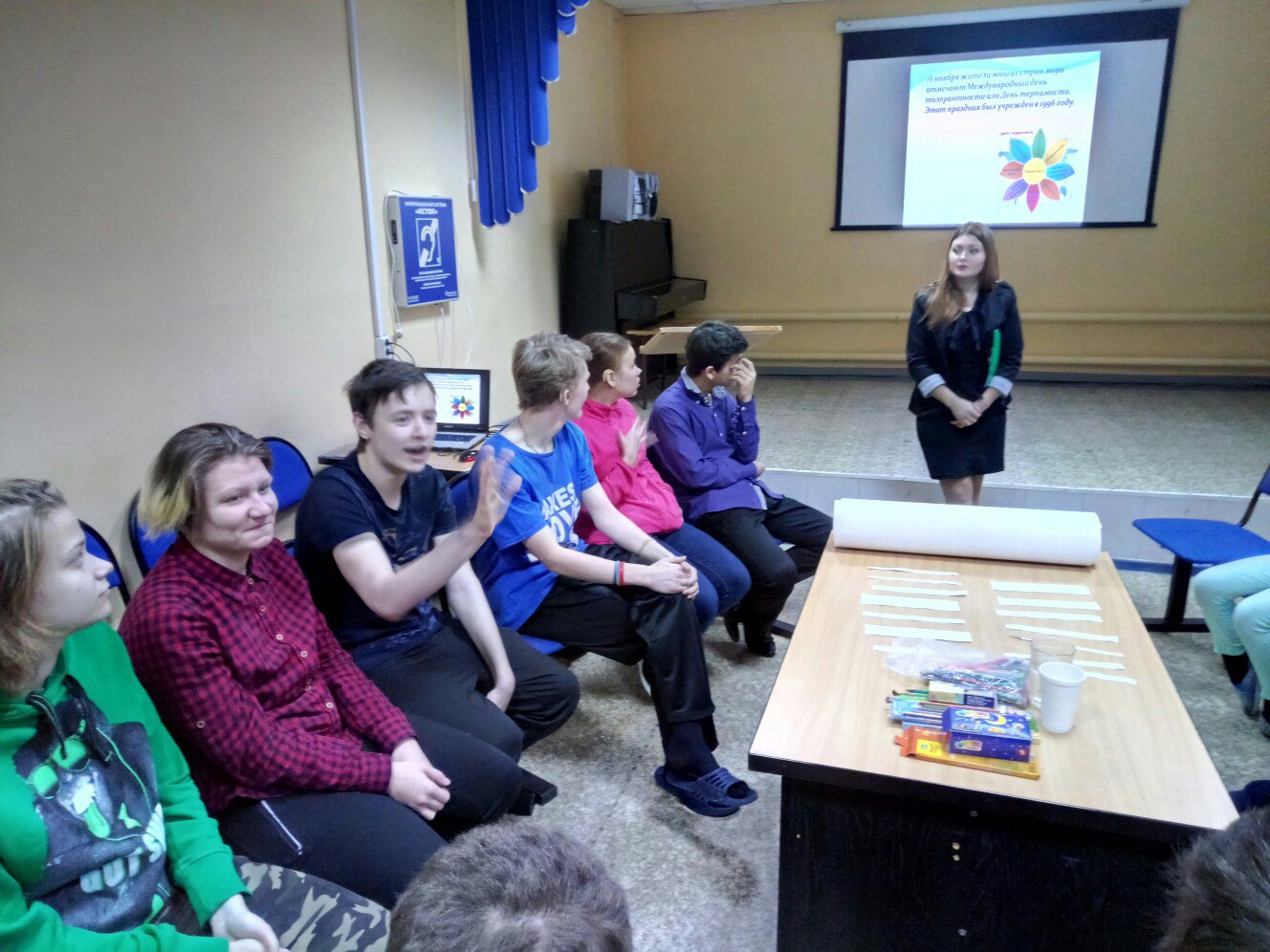 Следующим спрашивается у детей какой сегодня день, где они отвечают четверг 16.11.17г., задаются наводящие вопросы, где они догадываются что сегодня Международный «День толерантности», дается определение что это такое, и в каком году этот праздник ввели.В течении всего тренинга мной использованы следующие упражнения: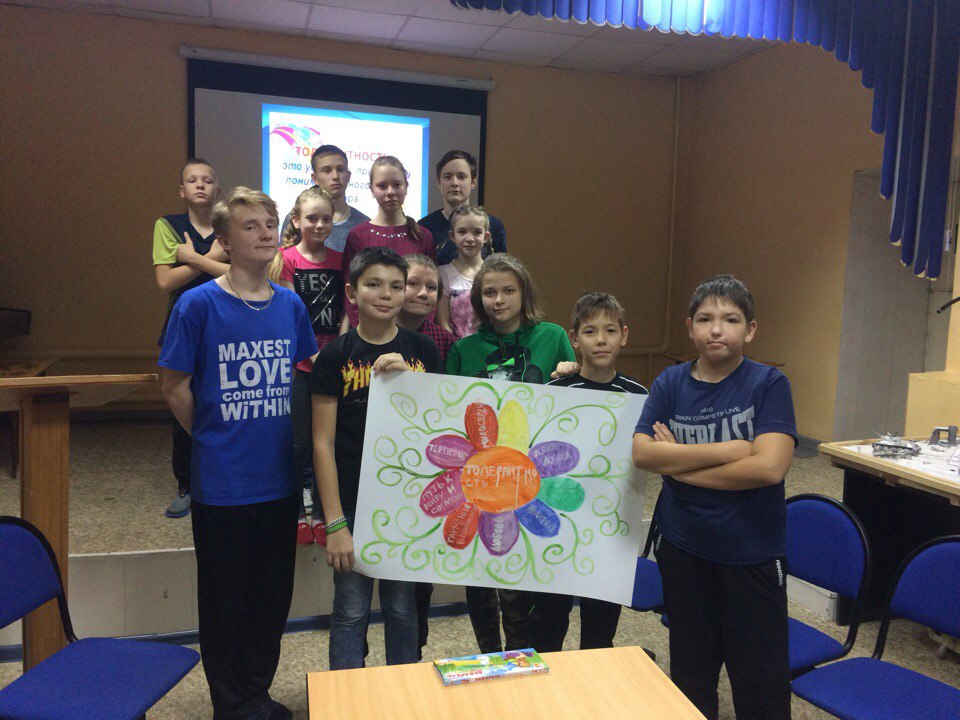 - «Поприветствуем друг друга»;- Китайская притча «Ладная семья»- «Как люди в разных стран приветствуют друг друга»;- «Чем похожи»;- «Назови одним словом»- «Основные черты толерантной личности»- «Гадкий утенок»- «Знакомство с различными ситуациями»В конце занятия дети все вместе нарисовали «Цветок толерантности», где на каждом лепестке написали те слова которые относятся к толерантности.Таким образом, на занятии дети познакомились с понятием «толерантность», «толерантная личность» актуальностью их происхождения. В течении занятия детям стало известно, что каждый человек индивидуален, и у каждого есть свои достоинства и недостатки, и что нужно учиться принимать человека такой какой он есть, с его достоинствами и недостатками, а не осуждать и не смеется над недостатками человека, потому что у тебя самого тоже есть свои недостатки. Активно участвовали на тренинге 4,6, 10, 11 класс, детям очень понравились специально подобранные упражнения.17.11.17г. проведение тренинга с дошкольниками на тему «Дружба»Цель - развитие навыков общения, дружеские отношения между детьми.Задачи:- развитие коммуникативной деятельности;- создание условий для сплочения коллектива;- формирование дружеского отношения друг к другу;Во время занятия были использованы следующие упражнения:- «Волшебное сердечко»- «Рисунок дружбы»- «Давай мирится»- «Пианино»- «Фонарик дружбы»Таким образом, на занятии дети познакомились с понятие «Дружба», «Друг», а так же в течении занятия дети узнали те качества которыми должен обладать друг, познакомились с законами дружбы. В конце занятия совместно с детьми нарисовали коллаж на тему «Дружба»21.11.17г. проводился тренинг для детей с 4-11 класс «Как избежать конфликта»Цель - формирование умений эффективного поведения в конфликтных ситуациях.Задачи:- формирование отношения к конфликтам, как к новым возможностям творчества и самосовершенствования.- развитие способности адекватного реагирования на конфликтные различные ситуации, развитие умения предупреждать конфликты.- отработка навыков "я–высказываний", способствующих разрешению конфликтных ситуаций.Во время занятия мной были использованы следующие упражнения:- «Волшебное сердечко»- «Зато ты…»- «Тест на конфликтность»- Притча «Коробочка»- «Пять рисунков»- «Ситуации»- «Лимон»Во время занятия дети познакомились с понятием «конфликт», с причинами конфликта», со способами избегания конфликта, с правилами без конфликтного поведения, с техниками выплескивания гнева. В конце занятия дети рисовали 5 рисунков:Нарисовать человека в ссоре.Нарисовать человека, который не дерётся.Нарисовать человека, у которого всё хорошо.Нарисовать человека в драке.Посмотрим, что у вас получилось.Затем все рисунки обсудили их сходство и отличия, в конце урока сделали рефлексию занятия, что дети берут для себя из сегодняшнего занятия.А так же во время декады психологического здоровья проводилось с 13.11 по 7.12 1.диагностика межличностных отношений в коллективе среди детей с 1 по 11 класс; 2. диагностика психологической комфортности внутри педагогического коллектива.27.11.17г. состоялась торжественная линейка на которой, были награждены грамотами самые активные.Проанализировав декаду психологического здоровья, можно сделать следующие выводы что, декада психологического здоровья была актуальной, полезной и интересной как для детей, так и для педагогов, воспитателей школы.Информацию подготовил педагог-психолог Попова Н.А